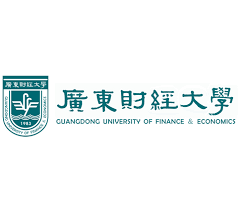 《全球市场营销管理》课程教学大纲一、课程基本信息课程代码：16108303课程名称：全球市场营销管理英文名称：Global Market Management课程类别：专业课学时：48学分：3适用对象：经济、管理类专业考核方式：考试先修课程：市场营销二、课程简介在国际化迅速发展的今天，具有全球性的思维并对国际市场与国内市场差异有所认识是必不可少的，全球营销管理已经成为近20年来营销和国际管理领域中发展最快的部分之一。课程会分别从全球营销导论、全球营销环境、目标市场机会的分析和评价、全球营销战略、全球营销方案的设计与管理等方面对当前全球营销的理论和实践进行描述和总结。本课程将以全英文授课。同时，通过本门课的学习，希望培养学生在各种专业学习和科学研究活动中运用英语的能力。我们可以使用英语进行学术研究，以提高交流能力，信息获取，整合和应用能力。With the rapid development of internationalization today, it is indispensable to have a global mindset and understand the differences between the international market and the domestic market. Global marketing management has become one of the fastest-growing parts in marketing and international management in the past 20 years. The course will summarize the current global marketing theory and practice from the global marketing introduction, global marketing environment, target market opportunity analysis and evaluation, global marketing strategy, and global marketing plan design and management.This course will be taught in English. At the same time, it is necessary to cultivate students' ability of applying English language in various professional learning and scientific research activities. We can use English to carry on academic research communication ability, information acquisition, integration and application ability. 三、课程性质与教学目的本课程是一门全英课程，是专门针对金融学（“2+2”实验班）本科学生开设的一门专业必修课。1. 通过教学和学习，使学生了解过去世界经济发展情况及全球化对市场管理带来的影响。2. 通过教学和学习，使学生学习了解当前全球市场下存在的文化和社会的区别及文化差别对产品和服务营销的影响。3. 通过教学和学习，使学生了解全球营销管理过程中存在哪些潜在的风险。树立正确的社会责任与道德。This course is an all-English course and a compulsory course for undergraduate students in the financial experimental class.1. Through the teaching and learning, students can understand how the world economy developed over the past decades and the impact of globalization on the marketing discipline.2. Through the teaching and learning, students can understand how important cultural and social differences are in global marketing and how cultural differences impact the marketing of products and services. 3. Through the teaching and learning, students can understand where potential conflicts may arise in global business relations. Establish correct social responsibility and morality.四、教学内容及要求Chapter 1 Marketing: Creating Customer Value and Engagement目的与要求Goals and RequirementsDefine marketing and outline the steps in the marketing process.Explain the importance of understanding the marketplace and customers and identify the five core marketplace concepts.Identify the key elements of a customer-driven marketing strategy and discuss the marketing management orientations that guide marketing strategy.Discuss customer relationship management and identify strategies for creating value for customers and capturing value from customers in return.Describe the major trends and forces that are changing the marketing landscape in this age of relationships.教学内容Chapter OutlineWhat is marketing?Understanding the marketplace and customer needsDesigning a customer value-driven marketing strategyPreparing an integrated marketing plan and program building customer relationshipsCapturing value from customersThe changing marketing landscape思考与实践 Critical thinking exercises【思政内容】选取你心中典型的国货品牌做一下调研分析基于国货品牌的成功案例日益增长的大背景，通过让学生对国货品牌市场营销的调研分析，增强爱国主义情怀，学以致用，让中国有更多强有力的国货品牌，即能提高本国消费者的效益，又增强中国品牌的国际竞争力，走向国际舞台，平衡进出口。从市场的角度          Select a Chinese traded company(brand) and research how much was spent on marketing activities in the most recent year of available data.  What percentage of sales does marketing expenditures represent for the company? Have these expenditures increased or decreased over the past five years? Write a brief report of your findings.从消费者的调度  Why is it important to truly understand the customer? Make a list of 10 “wants” that you have. What would have to occur to move each of these from “wants” to “needs”? Review the five alternative concepts under which organizations design and carry out their marketing strategies. Now, take a look at one of the automobile dealerships in your town. Which one of these five concepts do you believe they are typically employing? Why? Think of a product or retailer to which you are loyal. What has caused this loyalty? What could a competing product/retailer do to break this loyalty? 教学方法与手段  Teaching methods本章教学主要采用课堂讲授、多媒体教学、分组讨论、课堂讨论等。This chapter mainly teaches by use lectures, multimedia, group discussions, and classroom discussions.Chapter 2 Company and Marketing Strategy: Partnering to Build Customer Engagement, Value, and Relationships目的与要求Goals and RequirementsExplain company-wide strategic planning and its four stepsDiscuss how to design business portfolios and develop growth strategiesExplain marketing’s role in strategic planning and how marketing works with its partners to create and deliver customer valueDescribe the elements of a customer value-driven marketing strategy and mix and the forces that influence itList the marketing management functions, including the elements of a marketing plan, and discuss the importance of measuring and managing marketing return on investment教学内容Chapter OutlineCompany-wide strategic planning: defining marketing’s rolePlanning marketing: partnering to build customer relationshipMarketing strategy and the marketing mixManaging the marketing effortMeasuring and managing marketing return on investment思考与实践 Critical thinking exercises   【思政内容】选取你心中典型的国货品牌做一下调研分析:在第一章中，我们着重探索了营销过程，公司通过该过程为消费者创造价值，以获取回报。在本章中，我们着眼于设计以客户为导向的营销策略和构建营销计划的调查研究。 课堂上，采取国外品牌为例，在思考与实践部分，同学们通过对国货品牌的继续调研，深入了解基于中国国情和中国消费者而成功的案例。Pick a company or brand from China which you buy frequently. Visit their Web site and find the portfolio of products/services they sell. Pretend you are the company CEO. Categorize the products into logical groupings that will become your strategic business units (SBUs). Using your best judgment, allocate resources, using percentages, not dollar amounts, to each SBU (make sure the total comes to 100 percent). 教学方法与手段 Teaching methods本章教学主要采用课堂讲授、多媒体教学、分组讨论、课堂讨论等。This chapter mainly teaches by use lectures, multimedia, group discussions, and classroom discussions.Chapter 3 Analyzing the Marketplace and Customer Value目的与要求Goals and RequirementsDescribe the environmental forces that affect the company’s ability to serve its customersExplain how changes in the demographic and economic environments affect marketing decisionsIdentify the major trends in the firm’s natural and technological environmentsExplain the key changes in the political and cultural environmentsDiscuss how companies can react to the marketing environment教学内容Chapter OutlineThe microenvironment: the company, suppliers, marketing intermediaries, competitors, publics, and customers;The macroenvironment: the demographic environment, the economic environment, the natural environment, the technological environment, the political and social environment, and the cultural environment.思考与实践 Critical thinking exercises【思政内容】西方核心价值观&社会主义核心价值观通过对比中西方市场的微观环境和宏观环境，正确看待中西方文化差异带来的影响。弘扬中华传统文化和社会义核心价值观。对欧美引进的咖啡（如星巴克，costa）和中国本土的瑞幸咖啡做对比：Define the marketing environment for Starbucks and Luckin Coffee. Do the comparison form serval aspects. Keep in mind that a company’s marketing environment consists of the actors and forces outside marketing that affect marketing management’s ability to build and maintain successful relationships with target customers. What are the fundamental differences between consumer markets, business markets, and reseller markets? 教学方法与手段 Teaching methods本章教学主要采用课堂讲授、多媒体教学、分组讨论、课堂讨论等。This chapter mainly teaches by use lectures, multimedia, group discussions, and classroom discussions.Chapter 4 Managing Marketing Information to Gain Customer Insights目的与要求Goals and RequirementsExplain the importance of information in gaining insights about the marketplace and customersDefine the marketing information system and discuss its partsOutline the steps in the marketing research processExplain how companies analyze and use marketing informationDiscuss the special issues some marketing researchers face, including public policy and ethics issues教学内容Chapter OutlineMarketing information and customer insightsAssessing marketing information needsDeveloping marketing informationMarketing Research Analyzing and using marketing informationOther marketing information considerations思考与实践 Critical thinking exercisesSecondary data consists of information that already exists, having been collected for another purpose. What are some secondary data sources you might take a look at if you were helping your college or university develop a recruitment strategy? Observational research involves gathering primary data by observing people. Do you see any potential ethical conflicts with its use? Why would you want to (or not want to) use a mail questionnaire to reach Generation Y individuals? Give both pros and cons. Focus group interviewing can be a most effective interview technique. Under what situations does it make sense to use this technique? 教学方法与手段 Teaching methods本章教学主要采用课堂讲授、多媒体教学、分组讨论、课堂讨论等。This chapter mainly teaches by use lectures, multimedia, group discussions, and classroom discussions.Chapter 5 Consumer Markets and Buyer Behavior目的与要求Goals and RequirementsDefine the consumer market and construct a simple model of consumer buyer behaviorName the four major factors that influence consumer buyer behaviorList and define the major types of buying decision behavior and the stages in the buyer decision processDescribe the adoption and diffusion process for new products教学内容Chapter OutlineModel of consumer behaviorCharacteristics affecting consumer behaviorTypes of buying decision behaviorThe buyer decision processThe buyer decision process for new products思考与实践 Critical thinking exercises【思政内容】通过讨论运用社交媒体成功与失败案例的对比分析，理解树立正确思想观念，才能将社交媒体运用成为成功有效的市场营销工具。 Discuss examples of companies that have attracted you by reaching out through social media. How did you respond? Did the contact result in a purchase? Did you or your friends participate in the brand conversation?Recall examples of companies who have somehow failed at using social media. Why did this occur? What did the company miss? Did its attempts at building brand conversations use effective messengers, i.e. credible bloggers or authentic stories? Explain.If you are a user of social media, do you believe it can serve as an effective marketing tool, or is it simply a nuisance to users? Can brand conversations influence you? Justify your answer. Do you believe that social media is a smart investment for marketers, or are they just “shooting in the dark”? Why do you believe this? How do you personally react to marketing messages you receive via word-of-mouth marketing? How does that play into your belief about the effectiveness of brand conversations and word-of-mouth marketing?教学方法与手段 Teaching methods本章教学主要采用课堂讲授、多媒体教学、分组讨论、课堂讨论等。This chapter mainly teaches by use lectures, multimedia, group discussions, and classroom discussions.Chapter 6 Business Markets and Business Buyer Behavior目的与要求Goals and RequirementsDefine the business market and explain how business markets differ from consumer marketsIdentify the major factors that influence business buyer behaviorList and define the steps in the business buying decision processCompare the institutional and government markets and explain how make their buying decisions教学内容Chapter OutlineBusiness marketsBusiness buyers behaviorInstitutional and government markets思考与实践 Critical thinking exercisesIdentify a product that is bought and sold in a business-to-business context. Identify individuals within the buying organization who fulfill the different roles of the buying center. Identify as many for each role as possible, doing research where necessary. Point out how some individuals might play more than one role. Is there a relationship between some of the roles? Is that relationship always present? 【思政内容】为积极鼓励双循环，扩大内需，我国开始估计跨境电商的存在，引导学生思考，跨境电商对消费者的作用，以及对我国在全球进出口市场地位有何积极影响。Interview a purchasing agent from a company with regard to the major types of buying situations. Have him or her identify at least one example for each of the three major types. What are the main differences for them in these types of buys? 教学方法与手段 Teaching methods本章教学主要采用课堂讲授、多媒体教学、分组讨论、课堂讨论等。This chapter mainly teaches by use lectures, multimedia, group discussions, and classroom discussions.Chapter 7 Customer-Driven Marketing Strategy: Creating Value for Target Customers目的与要求Goals and RequirementsDefine the major steps in designing a customer-driven marketing strategy: market segmentation, targeting, differentiation, and positioningList and discuss the major bases for segmenting consumer and business marketsExplain how companies identify attractive market segments and choose a market-targeting strategyDiscuss how companies differentiate and position their products for maximum competitive advantage教学内容Chapter OutlineMarket segmentationMarket targetingDifferentiation and positioning思考与实践 Critical thinking exercisesThere are many ways to segment a market. Using the four segmentation variables discussed in the chapter, discuss which variables would be most important for segmenting (a) candidates for cataract surgery and (b) possible enrollees in a culinary school. Explain your choices.教学方法与手段 Teaching methods本章教学主要采用课堂讲授、多媒体教学、分组讨论、课堂讨论等。This chapter mainly teaches by use lectures, multimedia, group discussions, and classroom discussions.Chapter 8 Products, Services, and Brands: Building Customer Value目的与要求Goals and RequirementsDefine product and describe the major classifications of products and servicesDescribe the decisions companies make regarding their individual products and services, product lines, and product mixesIdentify the four characteristics that affect the marketing of services and the additional marketing considerations that services requireDiscuss branding strategy-the decisions companies make the building and managing their brands教学内容Chapter OutlineWhat is a productProduct and service decisionsServices MarketingBranding strategy: building strong brands思考与实践 Critical thinking exercisesWhat is your all-time favorite brand? What do you most like about the product and/or brand name? What (if anything) do you dislike? What image does the brand have in your mind? How loyal are you toward the brand? Why? Go to the supermarket and take a look at the brand extensions that exist for Coke. Do you think this makes sense or not? When is brand extension a good strategy? When is it a poor one? Consider Starbucks coffee. Consumers sometimes bond very closely with their preferred brands. What type of brand equity do you believe they have established over the years? How did this happen? 教学方法与手段 Teaching methods本章教学主要采用课堂讲授、多媒体教学、分组讨论、课堂讨论等。This chapter mainly teaches by use lectures, multimedia, group discussions, and classroom discussions.Chapter 9 New Product Development and Product Life-Cycle Strategies目的与要求Goals and RequirementsExplain how companies find and develop new product ideasList and define the steps in the new product development process and the major considerations in managing this processDescribe the stages of the product life cycle and how marketing strategies change during a product’s life cycleDiscuss two additional product issues: socially responsible product decisions and international product and services marketing教学内容Chapter OutlineNew product development strategyThe new product development processManaging new product developmentProduct life-cycle strategiesAdditional product and service considerations思考与实践 Critical thinking exercisesFind two products that you believe are in the introduction stage of the product life cycle. Justify your beliefs. What is the difference between fads, styles, and fashions? In what ways do the growth and maturity stages of the product life cycle differ? 教学方法与手段 Teaching methods本章教学主要采用课堂讲授、多媒体教学、分组讨论、课堂讨论等。This chapter mainly teaches by use lectures, multimedia, group discussions, and classroom discussions.Chapter 10 Pricing: Understanding and Capturing Customer Value目的与要求Goals and RequirementsAnswer the question “what is a price?” and discuss the importance of pricing in today’s fast-change environmentIdentify the three major pricing strategies and discuss the importance of understanding customer value perceptions, company costs, and competitior strategies when setting pricesIdentify and define the other important external and internal factors affecting a firm’s pricing decisions教学内容Chapter OutlineWhat is a priceMajor pricing strategiesOther internal and external considerations affecting price decisions思考与实践 Critical thinking exercises【思政内容】观察6·18，双十一，双十二等中国特色电商活动时，某些品牌的定价策略，分析他们的相似与不同之处。Pay attention to the E-commerces about their pricing philosophy and/or strategy. Use their terms and then apply what you have learned from them to assess their approach to those described in the text. What are the similarities and differences?定价策略是市场营销4P原则中至关重要的一环，通过观察各品牌如何参与特色电商平台的大促，即保证销量提升，又保证良性长久的动态最优营销。通过这次讨论，让学生确立在市场中正确的竞争态度，并且培养搜集data能力，来撰写报告。教学方法与手段 Teaching methods本章教学主要采用课堂讲授、多媒体教学、分组讨论、课堂讨论等。This chapter mainly teaches by use lectures, multimedia, group discussions, and classroom discussions.Chapter 11 Pricing Strategies: Additional Considerations目的与要求Goals and RequirementsDescribe the major strategies for pricing new productsExplain how companies find a set of prices that maximizes the profits from the total product mixDiscuss how companies adjust their prices to take into account different types of customers and situationsDiscuss the key issues related to initiating and responding to price changesOverview the social and legal issues that affect pricing decisions教学内容Chapter OutlineNew product pricing strategiesProduct mix pricing strategiesPrice adjustment strategiesPrice changesPublic policy and pricing思考与实践 Critical thinking exercisesProduct bundle pricing has the potential to bring in a lot of additional revenue. Think of three different products that rely on product bundle pricing.Based on this reading, how well do you believe that consumers actually understand how online pricing changes based on characteristics of the individual consumer or buying situation? Explain your answer.  While dynamic pricing can help sellers to optimize sales and profits by tracking competitive pricing and making adjustments, what are the risks to the relationship with the consumer?  Can the strategy harm that relationship?  How? Explain.With this focus on pricing, can companies lead consumers to focus on price to the exclusion of other factors such as customer service, convenience, and assortment? What long-term impacts could this have on a company’s business?教学方法与手段 Teaching methods本章教学主要采用课堂讲授、多媒体教学、分组讨论、课堂讨论等。This chapter mainly teaches by use lectures, multimedia, group discussions, and classroom discussions.Chapter 12 Marketing Channels: Delivering Customer Value目的与要求Goals and RequirementsExplain why companies use marketing channels and discuss the functions these channels performDiscuss how channel members interact and how they organize to perform the work of the channelIdentify the major channel alternatives open to a companyExplain how companies select, motivate, and evaluate channel membersDiscuss the nature and importance of marketing logistics and integrated supply chain management教学内容Chapter OutlineSupply chains and the value delivery networkThe nature and importance of marketing channelsChannel behavior and organizationChannel design decisionsChannel management decisionsPublic policy and distribution decisionsMarketing logistics and supply chain management 思考与实践 Critical thinking exercisesCollege students frequently want food late at night, and many of them don’t have cars to go get it. You are going to launch a business that picks up and delivers food to on-campus dormitories. Using the information in the text, design your channel of distribution. What are the needs of the consumer? What are your channel objectives? Do you want to use any intermediaries?教学方法与手段 Teaching methods本章教学主要采用课堂讲授、多媒体教学、分组讨论、课堂讨论等。This chapter mainly teaches by use lectures, multimedia, group discussions, and classroom discussions.Chapter 13 Retailing and Wholesaling目的与要求Goals and RequirementsExplain the role of retailers in the distribution channel and describe the major types of retailersDescribe the major retailer marketing decisionsDiscuss the major trends and developments in retailingExplain the major types of wholesalers and their marketing decisions教学内容Chapter OutlineRetailingWholesaling思考与实践 Critical thinking exercisesDo you believe that Walmart engages fairly with its competitors in the marketplace? Defend your answer.What specific advantages does Walmart’s distribution system provide the company? Besides offering low prices, what does Walmart do better than its competitors to attract customers? 教学方法与手段 Teaching methods本章教学主要采用课堂讲授、多媒体教学、分组讨论、课堂讨论等。This chapter mainly teaches by use lectures, multimedia, group discussions, and classroom discussions.Chapter 14 Engaging Customers and Communicating Customer Value目的与要求Goals and RequirementsDefine the five promotion mix tools for communicating customer valueDiscuss the changing communications landscape and the need for integrated marketing communicationsOutline the communication process and the steps in developing effective marketing communicationsExplain the methods for setting the promotion budget and factors that affect the design of the promotion mix教学内容Chapter OutlineThe promotion mixIntegrated marketing communicationsA view of the communication processSteps in developing effective marketing communicationSetting the total promotion budget and mixSocially responsible marketing communication 思考与实践 Critical thinking exercises Review the information on promotion mix. Toyota has been in the news frequently in recent years. How is Toyota effectively (or not effectively) using each tool of the promotion mix? Marketers can choose from two basic promotion mix strategies—push or pull promotion. First, describe each. Larger companies typically use a combination of both strategies. Find two examples of companies that are making successful use of BOTH promotion mix strategies. Describe what they are doing and why you believe it to be successful. 教学方法与手段 Teaching methods本章教学主要采用课堂讲授、多媒体教学、分组讨论、课堂讨论等。This chapter mainly teaches by use lectures, multimedia, group discussions, and classroom discussions.Chapter 15 Advertising and Public Relations目的与要求Goals and RequirementsDefine the role of advertising in the promotion mixDescribe the major decisions involved in developing an advertising programDefine the role of public relations in the promotion mixExplain how companies use PR to communicate with their publics教学内容Chapter OutlineAdvertisingPublic relations 思考与实践 Critical thinking exercisesPresident Barack Obama made excellent use of public relations as a candidate for the presidency in 2008 and 2012. He has continued to use public relations activities. Review the six public relations functions and discuss how the Obama administration made use of each.教学方法与手段 Teaching methods本章教学主要采用课堂讲授、多媒体教学、分组讨论、课堂讨论等。This chapter mainly teaches by use lectures, multimedia, group discussions, and classroom discussions.Chapter 16 Personal Selling and Sales Promotion目的与要求Goals and RequirementsDiscuss the role of a company’s salespeople in creating value for customers and building customer relationshipsIdentify and explain the six major sales force management stepsDiscuss the personal selling process, distinguishing between transaction-oriented marketing and relationship marketingExplain how sales promotion campaigns are developed and implemented教学内容Chapter OutlinePersonal sellingManaging the sales forceSocial selling: online, mobile, and social media toolsThe personal selling processSales promotion教学方法与手段 Teaching methods本章教学主要采用课堂讲授、多媒体教学、分组讨论、课堂讨论等。This chapter mainly teaches by use lectures, multimedia, group discussions, and classroom discussions.Chapter 17 Direct, Online, Social Media, and Mobile Marketing目的与要求Goals and RequirementsDefine direct and digital marketing and discuss their rapid growth and benefits to customers and companiesIdentify and discuss the major forms of direct and digital marketingExplain how companies have responded to the Internet and the digital age with various online marketing strategiesDiscuss how companies use social media and mobile marketing to engage consumers and create brand communityIdentify and discuss the traditional direct marketing forms and overview the public policy and ethical issues presented by direct marketing教学内容Chapter OutlineDirect and digital marketingForms of direct and digital marketingDigital and social media marketingTraditional direct marketing formsPublic policy issues in direct and digital marketing思考与实践 Critical thinking exercisesWhat do you believe to be the future of traditional catalog marketing? Find examples of companies that have discontinued their printed catalog in favor of a fully online version. Has this been successful for them?教学方法与手段 Teaching methods本章教学主要采用课堂讲授、多媒体教学、分组讨论、课堂讨论等。This chapter mainly teaches by use lectures, multimedia, group discussions, and classroom discussions.五、各教学环节学时分配 六、推荐教材和教学参考资源推荐教材： 市场营销原理（第十六版）清华大学出版社，Philip Kotler and Gary Armstrong 2019年  ISBN 978-7-302-53409-9参考书目：(美) How brands grow: what markets don’t know, Oxford university press，2010其他教学资源（1）中国统计局 http://www.stats.gov.cn/（2）中国商业统计学会 http://www.china-cssc.org/七、课程考核（一）考核方式平时成绩包括考勤、每一章练习题和课堂测验。期末进行纸质试卷考试。（二）成绩构成课程总成绩包括：随堂小测：20%作业：20%出勤：10%期末考试： 50%Grading method:Grades will be determined by performance on assignments, quizzes, attendance and participation, and in-class final exam.The following weighting systems will be used:Each quiz and homework assignment will be weighted equally.Quizzes: 20%Homework: 20%Attendance and participation: 10%Final exam: 50%Total: 100%注意：出勤率是本课程总成绩的一个重要考核指标。如果一个学生多次缺勤，将报送学校有关部门，取消学生课程考核资格。作业问题：定期布置作业，鼓励学生在课堂上展示你的作业解决方案,它不一定非要是正确的解决方案，重要的是你是否认真严肃地对待作业；你可以通过各种方式寻求帮助，除了我的工作时间和电子邮件，您可以使用闭博平台上的作业讨论板块寻求帮助。作业将帮助你理解你学过的教材上知识并为期末考试作准备。Note: Attendance rate is an important assessment indicator of the total score of this course. If a student is absent multiple times, it will be reported to the school's relevant department to cancel the student's course assessment qualification.Homework problems: Assign homework regularly and encourage students to show your homework solution in class. It doesn't have to be the correct solution. The important thing is whether you take the homework seriously; you can ask for help in various ways, except For my working hours and email, you can use the homework discussion section on the closed blog platform for support. The homework will help you understand the textbook knowledge you have learned and prepare for the final exam.教学内容讲课习题课讨论课总学时Chapter 1 Marketing: Creating Customer Value and Engagement33Chapter 2 Company and Marketing Strategy: Partnering to Build Customer Engagement, Value, and Relationships22Chapter 3 Analyzing the Marketplace and Customer Value224Chapter 4 Managing Marketing Information to Gain Customer Insights22Chapter 5 Consumer Markets and Buyer Behavior22Chapter 6 Business Markets and Business Buyer Behavior22Chapter 7 Customer-Driven Marketing Strategy: Creating Value for Target Customers213Chapter 8 Products, Services, and Brands: Building Customer Value22Chapter 9 New Product Development and Product Life-Cycle Strategies22Chapter 10 Pricing: Understanding and Capturing Customer Value213Chapter 11 Pricing Strategies: Additional Considerations 213Chapter 12 Marketing Channels: Delivering Customer Value213Chapter 13 Retailing and Wholesaling213Chapter 14 Engaging Customers and Communicating Customer Value213Chapter 15 Advertising and Public Relations213Chapter 16 Personal Selling and Sales Promotion213Chapter 17 Direct, Online, Social Media, and Mobile Marketing22Review213Total3512148